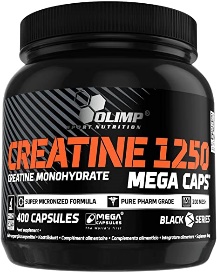 La creatina da molti anni è uno degli ingredienti più utilizzati tra gli atleti sia dilettanti che professionisti; è un integratore fondamentale quando si lavora sul raggiungimento di una figura tonica e sulle performance fisiche. I preparati a base di creatina sono usati dagli atleti delle discipline di forza e resistenza che, grazie ad essa, vogliono aumentare adeguatamente le loro prestazioni fisiche nel caso di esercizi ripetitivi, molto intensi e di breve durata.
Diversi studi hanno dimostrato chequesto effetto si verifica con un'assunzione giornaliera di 3 g.A tal fine, gli specialisti della società farmaceutica Olimp Laboratories, basandosi sulle ultime ricerche scientifiche e sulla pluriennale esperienza nella creazione di integratori alimentari, hanno sviluppato Creatine 1250 Mega Caps! Uno dei migliori prodotti di Olimp Sport Nutrition sottoforma di capsule capienti, che contengono creatina monoidrata micronizzata di alta qualitàin una dose giornaliera solida - ben 4400 mg (4 capsule). 
Ogni capsula contiene una grande dose di creatina (1100 mg) che, grazie all'esclusiva tecnologia Mega Caps, si facilita in modo significativo l'uso del prodotto.
Mega Caps è destinato agli adulti che svolgono esercizi fisici ad alta intensità ed è consigliato sia per i principianti che per gli appassionati che conducono uno stile di vita attivo.Creatine 1250 Mega Capse’:Popolare creatina monoidrato, che facilita l'integrazione della dieta con creatina di alta qualitàPreparazione della creatina senza additivi inutiliBen 4400 mg di pura creatina in 4 capsule (dose giornaliera da noi consigliata)Integratore alimentare per le persone che praticano la forza e le discipline del corpoSupporto per aumentare l'efficienza fisica nel caso di attività ripetitive, molto intense e di breve durata*Modalità d'uso: deglutire 2 capsule al giorno con acqua o altro liquido. Avvertenze: non utilizzare in gravidanza e nei bambini, o comunque per periodi prolungati senza sentire il parere del medico. Non superare la dose giornaliera consigliata. Una dieta variata, equilibrata ed uno stile di vita salutare sono importanti. Gli integratori non vanno intesi come sostituti di una dieta variata ed equilibrata. Per la dieta degli sportivi l’apporto giornaliero di creatina può arrivare a 6 g per non più di un mese. Tenere fuori dalla portata dei bambini al di sotto dei tre anni.Nutrition declaration2 capsulesper 100 gEnergia42 kJ / 10 kcal1501 kJ/ 359 kcalProteine0 g0 gCarboidrati
 Di cui zuccheri0 g
0 g0 g
0 gGrassi
 di cui saturi0 g
0 g0 g
0 gSale0 g0,16 gCreatina monoidrato,
di cui: creatina2500 mg
2200 mg89,3 g
78,6 g